 Программа  дополнительного  образованияЗанимательная грамматиканаименование учебного предмета (курса)9-10 лет(возраст обучающихся)2021-2022 учебный год(срок реализации программы)Букина Светлана Борисовна(Ф.И.О. учителя, составившего   программу)г. Красноярск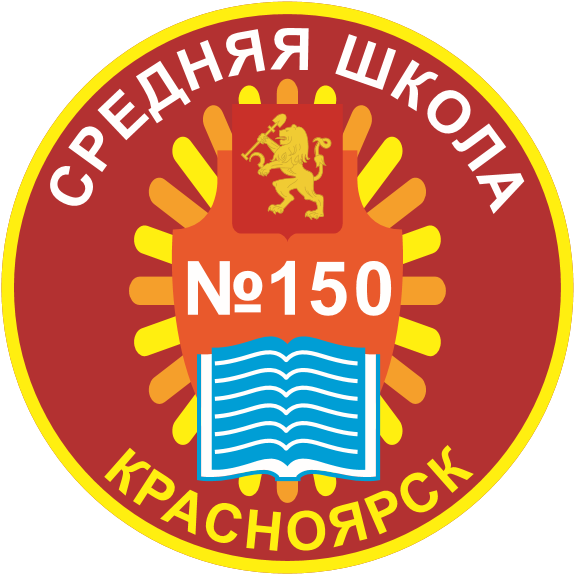 МУНИЦИПАЛЬНОЕ АВТОНОМНОЕ ОБЩЕОБРАЗОВАТЕЛЬНОЕ УЧРЕЖДЕНИЕ «СРЕДНЯЯ ШКОЛА № 150 ИМЕНИ ГЕРОЯ СОВЕТСКОГО СОЮЗА В.С.МОЛОКОВА»660077, г. Красноярск, ул. Алексеева, 95 тел.8(391)2061-831, E-mail: shkola150@yandex.ruСОГЛАСОВАНОМетодическим советомПротокол  №____от________2021г.УТВЕРЖДАЮ:Директор школы____Л.В. Коматкова              Приказ №   от 1 сентября  2021 г.